สรุปรายงานผลการตรวจ ติดตาม นโยบายการจัดการเรียนการสอนในสถานการณ์การแพร่ระบาดของโรคติดเชื้อไวรัสโคโรนา 2019(COVID – 19) ของศึกษาธิการภาค 9 (นายพงษ์พิศาล ชินสำราญ)- - - - - - - - - - - - - - - - - - -    - - - - - - - - - - - - - - - - - - -จากการลงพื้นที่การตรวจ ติดตาม นโยบายการจัดการเรียนการสอนในสถานการณ์การแพร่ระบาดของโรคติดเชื้อไวรัสโคโรนา 2019 (COVID-19) ระหว่างวันที่ 10-11 และ 15 มิถุนายน 2563 ในพื้นที่เขตตรวจราชการที่ 9 (จังหวัดตราด จังหวัดจันทบุรี และจังหวัดสระแก้ว) สถานศึกษาหน่วยรับตรวจ จำนวนทั้งสิ้น 11 แห่ง มีรายละเอียดดังนี้	วันที่					พื้นที่/สถานศึกษาวันที่  10  มิถุนายน  2563	1. โรงเรียนสตรีประเสริฐศิลป์ อำเภอเมือง จังหวัดตราด 	สังกัด สำนักงานเขตพื้นที่มัธยมศึกษา เขต 172. วิทยาลัยสารพัดช่างตราดสังกัด สำนักงานคณะกรรมการการอาชีวศึกษา3. สำนักงาน กศน จังหวัดตราดสังกัด สำนักงาน กศน จังหวัดตราด4. โรงเรียนบ้านดงกลาง อำเภอเขาสมิง จังหวัดตราดสังกัด สำนักงานเขตพื้นที่การศึกษาประถมศึกษาตราด วันที่  11  มิถุนายน  2563     	5. โรงเรียนบ้านคลองน้ำใส อำเภอเมือง จังหวัดจันทบุรี	สังกัด สำนักงานเขตพื้นที่การศึกษาประถมศึกษาจันทบุรี เขต 16. โรงเรียนสตรีมารดาพิทักษ์ อำเภอเมือง จังหวัดจันทบุรีสังกัด สำนักงานศึกษาธิการจังหวัดจันทบุรี	7. โรงเรียนอนุบาลบ้านหนองคล้า อำเภอท่าใหม่ จังหวัดจันทบุรีสังกัด สำนักงานเขตพื้นที่การศึกษาประถมศึกษาจันทบุรี เขต 18. โรงเรียนวัดนายายอาม อำเภอนายายอาม จังหวัดจันทบุรี สังกัด สำนักงานเขตพื้นที่การศึกษาประถมศึกษาจันทบุรี เขต 1วันที่  15  มิถุนายน  2563     	9. โรงเรียนบ้านท่าเกวียน อำเภอวัฒนานคร จังหวัดสระแก้วสังกัด สำนักงานเขตพื้นที่การศึกษาประถมศึกษาสระแก้ว เขต ๒10. โรงเรียนสุภวิทย์ อำเภอวังน้ำเย็น จังหวัดสระแก้ว	   สังกัด สำนักงานคณะกรรมการส่งเสริมการศึกษาเอกชน 11. โรงเรียนบ้านคลองหมี อำเภอเมือง จังหวัดสระแก้ว สังกัด สำนักงานเขตพื้นที่การศึกษาประถมศึกษาสระแก้ว เขต 11. โรงเรียนสตรีประเสริฐศิลป์ อำเภอเมือง จังหวัดตราด  สังกัด สำนักงานเขตพื้นที่มัธยมศึกษา เขต 17 เป็นโรงเรียนขนาดใหญ่ของจังหวัดตราด เปิดสอนตั้งแต่ระดับชั้น มัธยมศึกษาปีที่ 1 – ระดับชั้นมัธยมศึกษา           ปีที่ 6 ประเภทนักเรียนไป-กลับ เปิดรับทั้งนักเรียนชายและหญิง ปีการศึกษา 2563 ได้จัดแผนชั้นเรียน           9-9-9/10-10-9 รวม 56 ห้องเรียน จำนวนครู 137 คน (เป็นข้าราชการครู 96 คน พนักงานราชการ           ครูอัตราจ้าง ลูกจ้างชั่วคราว และลูกจ้างประจำ 41 คน) นักเรียนจำนวน 1,852 คน (ระดับมัธยมศึกษาตอนต้น 1,023 คน และระดับมัธยมศึกษาตอนปลาย 829 คน) 2. วิทยาลัยสารพัดช่างตราด สังกัด สำนักงานคณะกรรมการการอาชีวศึกษา เปิดสอนระดับชั้น ปวช. และ ปวส.  มีข้าราชการ 13 คน พนักงานราชการ 14 คน (สอน)  ลูกจ้างชั่วคราว 24 คน (สอน 5 ทั่วไป 19 คน)นักเรียนมาเรียน ประมาณ 200 คน ส่วนที่เหลือ ฝึกงานในสถานประกอบการ            3. สำนักงาน กศน จังหวัดตราด สังกัด สำนักงาน กศน จังหวัดตราด (รวม 8 อำเภอ) มี ผู้บริหาร 7 คน(ยกเว้นอำเภอคลองใหญ่) ข้าราชการและลูกจ้างประจำ จำนวน 11 คน พนักงานราชการ 55 คน พนักงาน          จ้างเหมาบริการ จำนวน 19 คน รวม 92 คน นักเรียนจำนวน 2,660 คน 4. โรงเรียนบ้านดงกลาง อำเภอเขาสมิง จังหวัดตราด สังกัด สำนักงานเขตพื้นที่การศึกษาประถม ศึกษาตราด เปิดสอนตั้งแต่ระดับชั้น อนุบาล 2 -ชั้นประถมศึกษาปีที่ 6 จำนวนห้องเรียน 9 ห้องเรียน นักเรียนจำนวน 237 คน (อนุบาล 52 คน ประถม 185 คน)  5. โรงเรียนบ้านคลองน้ำใส อำเภอเมือง จังหวัดจันทบุรี สังกัด สำนักงานเขตพื้นที่การศึกษาประถมศึกษาจันทบุรี เขต 1 เปิดสอนตั้งแต่ระดับชั้นอนุบาล 2 - ชั้นประถมศึกษาปีที่ 6 ครูจำนวน 13 คน นักเรียนจำนวน 225 คน (อนุบาล 60 คน ประถม 165 คน)  6. โรงเรียนสตรีมารดาพิทักษ์ อำเภอเมือง จังหวัดจันทบุรี สังกัด สำนักงานศึกษาธิการจังหวัดจันทบุรี เป็นโรงเรียนสังกัดสำนักงานส่งเสริมการศึกษาเอกชน เปิดสอนตั้งแต่ระดับชั้นอนุบาล 1  – มัธยมศึกษาปีที่ 6 จำนวนครูและบุคลากรทางการศึกษา 228 คน นักเรียนจำนวน 3,566 คน (อนุบาล 568 คน ประถม 1,537 คน และ มัธยม 608 คน)                       7. โรงเรียนอนุบาลบ้านหนองคล้า อำเภอท่าใหม่ จังหวัดจันทบุรี สังกัด สำนักงานเขตพื้นที่การศึกษาประถมศึกษาจันทบุรี  เปิดสอนตั้งแต่ระดับชั้น อนุบาล 2 - ระดับชั้นมัธยมศึกษาปีที่ 3 จำนวน 27 ห้องเรียน มีครูจำนวน 51 คน นักเรียนจำนวน 898 คน (อนุบาล 98 คน ประถม 493 คน มัธยม 307 คน)                         8. โรงเรียนวัดนายายอาม อำเภอนายายอาม จังหวัดจันทบุรี สังกัด สำนักงานเขตพื้นที่การศึกษาประถมศึกษาจันทบุรี เขต 1 เปิดสอนระดับชั้นอนุบาล-ประถมศึกษาปีที่ 6 มีครูจำนวน 5 คน (ข้าราชการ 2 คน ครูอัตราจ้าง 2 คน ธุรการ 1 คน) นักเรียนจำนวน 65 คน (อนุบาล 13 คน ประถม 52 คน)             9. โรงเรียนบ้านท่าเกวียน อำเภอวัฒนานคร จังหวัดสระแก้ว สังกัด สำนักงานเขตพื้นที่การศึกษาประถมศึกษาสระแก้ว เขต ๒ เป็นโรงเรียนขยายโอกาส เปิดสอนตั้งแต่ระดับชั้นอนุบาล 1 - มัธยมศึกษาปีที่ 3 มีครู จำนวน 29 คน พนักงานราชการ จำนวน 2 คน นักเรียนจำนวน 611 คน (อนุบาล 94 คน ประถม 306 คน มัธยม 211 คน)             10. โรงเรียนสุภวิทย์ อำเภอวังน้ำเย็น จังหวัดสระแก้ว สังกัด สำนักงานคณะกรรมการส่งเสริมการศึกษาเอกชน เปิดสอนตั้งแต่ระดับชั้นอนุบาล 1 – มัธยมศึกษาปีที่ 3 มีครู 35 คน บุคลากรสนับสนุน 8 คน นักเรียนจำนวน 565 คน           11. โรงเรียนบ้านคลองหมี อำเภอเมือง จังหวัดสระแก้ว สังกัด สำนักงานเขตพื้นที่การศึกษาประถมศึกษาสระแก้ว เขต 1 เปิดสอนระดับชั้น อนุบาล - ระดับชั้นประถมศึกษาปีที่ 6 ผู้บริหาร 1 คน ครู 5 คน (ข้าราชการ 2 คน พนักงานราชการ 1 คน ลูกจ้างชั่วคราว 2 คน) นักเรียนจำนวน 42 คน  นอกจากนี้ ยังพบข้อมูลสำคัญ คือข้อมูลนักเรียนกัมพูชา ซึ่งมีความเกี่ยวข้องต่อนโยบายการจัดการเรียนการสอนในสถานการณ์การแพร่ระบาดของโรคติดเชื้อไวรัสโคโรนา 2019 (COVID-19) เขตตรวจราชการที่ 9 พื้นที่จังหวัดสระแก้ว มีรายละเอียดดังนี้ที่มา : กลุ่มพัฒนาการศึกษา สำนักงานศึกษาธิการจังหวัดสระแก้ว ณ วันที่ 15 มิถุนายน 2563จากสถานศึกษาตัวอย่างทั้ง 11 แห่ง (สพป. สพม. สอศ. สช. กศน.) ได้มีการประเมินตนเองในการเตรียมความพร้อมก่อนเปิดภาคเรียนเพื่อเฝ้าระวังและป้องกันการแพร่ระบาดของโรคติดเชื้อไวรัสโคโรนา 2019 (ตามคู่มือการปฏิบัติสำหรับสถานศึกษาในการป้องกันการแพร่ระบาดของโรคโควิด 19) พบว่า สามารถเปิดเรียนได้ แต่ต้องดำเนินการปรับปรุงให้เป็นไปตามมาตรฐานที่กำหนด (สีเหลือง)ทั้งนี้พบประเด็นสำคัญ จากแบบประเมินตนเองสำหรับสถานศึกษาในการเตรียมความพร้อมก่อนเปิดภาคเรียน เพื่อเฝ้าระวังและป้องกันการแพร่ระบาดของโรคโควิด ๑๙ มิติที่ ๓ การครอบคลุมถึงเด็กด้อยโอกาส ข้อ ๒๘ มีมาตรการทำความสะอาดและจัดสภาพแวดล้อมของที่พักและเรือนนอนให้ถูกสุขลักษณะ พร้อมมีตารางเวรทุกวัน หรือไม่ (กรณีมีที่พักและเรือนนอน) ข้อ ๒๙ มีมาตรการการทำความสะอาดและจัดสภาพแวดล้อมให้สอดคล้องกับข้อบัญญัติด้านศาสนกิจ พร้อมมีตารางเวรทุกวัน หรือไม่ (กรณีมีสถานที่ปฏิบัติศาสนกิจ) ข้อ ๓๐ มีมาตรการดูแลนักเรียนที่มีความบกพร่องด้านพัฒนาการ การเรียนรู้ หรือ ด้านพฤติกรรมอารมณ์ รวมถึงภาวะสมาธิสั้น และเด็กออทิสติก ที่สามารถเรียนร่วมกับเด็กปกติ หรือไม่ และ มิติที่ ๕ นโยบาย ข้อ ๔๐ มีมาตรการจัดการความสะอาดบนรถรับ-ส่งนักเรียน เว้นระยะห่างระหว่างบุคคล จัดที่นั่งบนรถหรือมีสัญลักษณ์จุดตำแหน่งชัดเจน หรือไม่ (กรณีมีรถรับส่งนักเรียน)ซึ่งพบว่า แบบประเมินดังกล่าว เป็นข้อบังคับให้ต้องเลือกตอบว่ามีหรือไม่มี พร้อมหมายเหตุ                  ซึ่งสถานศึกษาเป็นจำนวนมาก ไม่มีสภาพแวดล้อมหรือสิ่งต่างๆ ที่ระบุไว้ ในข้อดังกล่าวข้างต้น ทำให้ผลการประเมินของสถานศึกษาเมื่อเทียบกับเกณฑ์การแปลผล ต่ำกว่าความเป็นจริง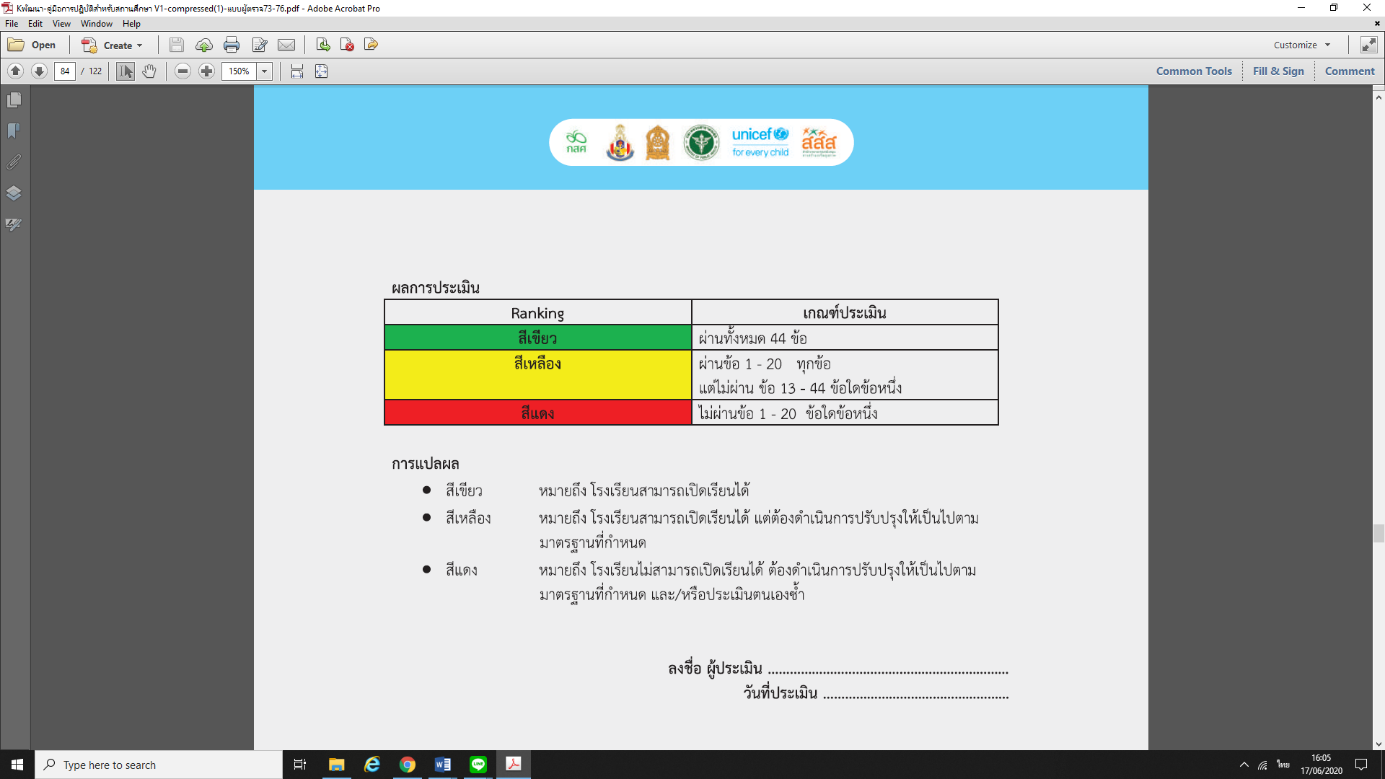 1. ควรเพิ่มบุคลากรชั่วคราวหรือจ้างอัตราจ้างชั่วคราว เสริมให้กับทางโรงเรียน เนื่องจากการกำหนดมาตรการเฝ้าระวัง การรักษาระยะห่าง การดูแลและสภาพแวดล้อมเห็นในช่วงสถานการณ์ COVID-19                 โดยกำหนดจำนวนนักเรียน 20 – 25 คน:ห้องเรียน จึงจำเป็นต้องมีการขยายจำนวนห้องเรียน ส่งผล                    ให้อัตรากำลังครูผู้สอนไม่เพียงพอ ๒. บุคลากรทุกระดับ ควรได้รับการฝึกอบรม พัฒนา เกี่ยวกับการจัดทำสื่อออนไลน์ด้านการศึกษา๓. ควรส่งเสริมการประสานงานในระดับหน่วยงาน หรือให้การสนับสนุนโรงเรียน ให้มีบุคลากร                 ที่มีความสามารถในด้านการดูแลรักษา ซ่อมบำรุง สื่อการเรียนการสอนทางไกล (DLTV) 	1. ขอให้ส่วนกลางได้สนับสนุนงบประมาณในการเตรียมความพร้อม สำหรับใช้ปรับปรุงสภาพแวดล้อม อาคาร สถานที่ การพัฒนาระบบอนามัยโรงเรียนและการป้องกันโรค ให้มีความพร้อม                  ตามมาตรการการป้องกันในสถานการณ์การแพร่ระบาดของโรคติดเชื้อไวรัส โคโรนา ๒๐๑๙ (COVID-19) และเตรียมความพร้อมสำหรับการจัดการเรียนการสอน เช่น เจลแอลกอฮอล์ล้างมือ, หน้ากากอนามัย, หน้ากากคลุมหน้าเฟสชิว (Face Shield) เป็นต้น	2. ขอให้ส่วนกลางสนับสนุนงบประมาณ สำหรับจัดหาวัสดุอุปกรณ์ เพื่อรองรับระบบการเรียน               การสอนในรูปแบบ Online และ On-Air รวมทั้งค่าใช้จ่ายเกี่ยวกับระบบสัญญาณอินเทอร์เน็ต เนื่องจาก สถานศึกษา จัดเช่าระบบสัญญาณอินเตอร์เน็ต จากเครือข่ายอื่นเพิ่มเติม โดยใช้งบประมาณของสถานศึกษา เพื่อให้การจัดการเรียนการสอนมีประสิทธิภาพมากขึ้น	3. การสอนออนไลน์ ควรมีการวางแผนด้านงบประมาณสำหรับค่าตอบแทนของครูผู้สอน เช่น                 ครูอาชีวศึกษา มีการเบิกค่าตอบแทนค่าสอนส่วนที่เกินภาระงาน 	1. ควรให้การสนับสนุนวัสดุ เครื่องมือและอุปกรณ์สำหรับจัดการเรียนการสอนออนไลน์ ซึ่งไม่สามารถดำเนินการได้ครอบคลุมทุกแผนกวิชาและไม่เพียงพอสำหรับครูใช้ดำเนินการ 2. ควรให้การสนับสนุนวัสดุอุปกรณ์ รองรับระบบการเรียนการสอนในรูปแบบ Online และ On-Air สำหรับผู้เรียน เช่น แจกแท็บเล็ตให้นักเรียน หรือ จัดแพกเกจอินเทอร์เน็ตให้แก่นักเรียนทุกคน (เพิ่มเติมใน                เรียนฟรี 15 ปี) หรือสนับสนุนวัสดุอุปกรณ์ที่จะเพิ่มความพร้อมให้ระบบอินเทอร์เน็ตของสถานศึกษาและผู้เรียน๓. ขอรับการสนับสนุนหน้ากากอนามัย เจลล้างมือ น้ำยาฆ่าเชื้อโรค และเครื่องวัดอุณหภูมิ แบบยิง  อินฟาเรด จากทางหน่วยงานที่เกี่ยวข้องมอบให้กับโรงเรียนโดยตรง	๔. โรงเรียนควรมีอาคารเอนกประสงค์ซึ่งเป็นโดมขนาดใหญ่ สำหรับนักเรียนปฏิบัติกิจกรรม ทั้งในสถานการณ์การแพร่ระบาดของโรค และในช่วงฤดูฝน๕. ควรให้สถานศึกษาเป็นผู้จัดหาเครือข่ายระบบสัญญาณอินเทอร์เน็ตเอง เนื่องจากสัญญาณอินเทอร์เน็ตที่สถานศึกษาหลายแห่งได้รับจัดสรรใหม่ ไม่เสถียร ไม่สามารถใช้ได้ทุกอาคารเรียน ส่งผลต่อ                การจัดการเรียนการสอน Online ของสถานศึกษา ในขณะที่ระบบเก่า ซึ่งสถานศึกษาเป็นผู้จัดหาเครือข่ายเอง ภายในงบประมาณที่เท่ากันนั้นสามารถใช้ได้ทุกอาคารเรียน ทุกสถานที่ที่ใช้จัดกิจกรรมการเรียนการสอน 1. การจัดการเรียนการสอนในสถานการณ์การแพร่ระบาดของโรคติดเชื้อไวรัสโคโรนา 2019 (COVID-19)  ควรยืดหยุ่นให้เหมาะสมกับบริบทของสถานศึกษา  โดยมุ่งประโยชน์ให้เกิดกับนักเรียนเป็นสำคัญ2. การจัดการเรียนการสอนต้องเป็นรูปแบบที่เปิดโอกาสให้ผู้เรียนได้พบครูผู้สอน ดังนั้น การจัด        การเรียนการสอนในระบบโรงเรียน ยังถือเป็นหัวใจสำคัญ ซึ่งการเรียนระบบทางไกล (DLTV) นักเรียนปลายทางขาดปฏิสัมพันธ์กับเพื่อนและครู และนักเรียนบางคนยังขาดวินัยในตนเอง ไม่สามารถปรับพฤติกรรมการเรียนรู้ของตนเองได้ อีกทั้งการเรียนการสอนสายวิชาชีพ มีความจำเป็นต้องฝึกทักษะ ซึ่งต้องใช้การปฏิบัติจริง3. ระบบ/มาตรการต่างๆ จะต้องมีความชัดเจน เช่น ครูอาชีวศึกษา ซึ่งมีคาบสอนมากกว่าปกติ             ทำให้เวลาดูแลผู้เรียนลดน้อยลง และตารางสอนที่มีคาบว่าง อีกทั้งเวลาเลิกเรียนที่ไม่ตรงกัน ทำให้                    ต้องมีมาตรการในการกำกับดูแลผู้เรียน4. ควรมีการวางแผน และส่งเสริม สนับสนุนให้ครูผู้สอนได้มีการจัดทำสื่อการสอนที่นอกเหนือจาก           สื่อทางไกลผ่านดาวเทียม เพื่อให้ผู้เรียนเกิดการเรียนรู้จากประสบการณ์จริง5. ด้านการวัดและประเมินผล ควรมีความยืดหยุ่น ให้สถานศึกษาบริหารจัดการภายใต้รูปแบบ         การจัดการเรียนการสอนทางไกลผ่านดาวเทียม เพื่อส่งผลให้การวัดและประเมินผลสอดคล้องกับหลักสูตร                การเรียนการสอนทางไกลผ่านดาวเทียมด้วย6. การทดสอบระดับชาติ  NT  และ  O-NET  ควรกำหนดวันและเวลาในการสอบให้เหมาะสม               กับระยะเวลาในการจัดการเรียนการสอนให้จบหลักสูตรของสถานศึกษา7. กระบวนการเยี่ยมบ้านผู้เรียนยังมีความยากลำบากที่จะดำเนินการอย่างทั่วถึง ผู้เรียนบางส่วน       เช่น ผู้เรียนอาชีวะมีบ้านพักอยู่ไกลสถานศึกษาการสัญจรไปมาลำบากอาจจะเป็นอันตรายได้8. ควรส่งเสริมให้มีการประสานความร่วมมือกับผู้นำท้องถิ่น, ผู้ใหญ่บ้าน, กำนันและผู้นำชุมชน เข้ามามีส่วนร่วมในการบริหารจัดการร่วมกับทางโรงเรียน และอำนวยความสะดวกให้ผู้เรียนได้เรียนอย่างมีคุณภาพและทัดเทียมกัน9. ประสานความร่วมมือกับหน่วยงานที่เกี่ยวข้อง เช่น อสม. รพ.สต. ในการสร้างความตระหนัก              ให้ผู้ปกครองกับนักเรียน เพื่อเตรียมการสำหรับการเปิดภาคเรียนที่ 1/2563 ตามประกาศของ สบค. ดูแล ติดตาม ประสานงานการจัดการเรียนการสอนในสถานศึกษา รวมทั้งให้คำแนะนำต่างๆ แก่ผู้ปกครองอย่างใกล้ชิด10. มาตรการต่างๆ ควรเป็นมาตรการที่โรงเรียนสามารถดำเนินการได้ ตามบริบทของโรงเรียน             เช่น ในพื้นที่ที่ไม่เคยมีการแพร่ระบาดเลย สามารถจัดระยะห่างในห้องเรียนได้ตามบริบทของสถานศึกษา              ซึ่งอาจน้อยกว่า 1 - 2 เมตร สำหรับห้องที่ไม่เปิดเครื่องปรับอากาศ เป็นต้น	1. ควรมีการประสานงานระดับกระทรวงร่วมกัน เกี่ยวกับมาตรการการเดินทางเข้า-ออก ของนักเรียนต่างชาติ ที่ต้องเดินทางมาเรียน ไป-กลับ ในแต่ละวัน และให้ชี้แจงแนวทางดำเนินการแก่สถานศึกษาเป็นลายลักษณ์อักษร เพื่อการดำเนินการได้อย่างถูกต้อง2. ควรพิจารณาปรับหลักเกณฑ์ของสำนักงานคณะกรรมการข้าราชการครูและบุคลากรทางการศึกษา (ก.ค.ศ.) กรณีสัดส่วนนักเรียนต่อจำนวนห้องเรียน และสัดส่วนครู เพื่อให้สามารถเรียกบรรจุครู ให้สถานศึกษาสามารถดำเนินการได้ สอดรับกับสถานการณ์ปัจจุบัน3. ควรกำหนดหลักเกณฑ์ ให้สิทธิ์ครูอัตราจ้างอายุงาน ๓ ปี ได้รับการพิจารณาบรรจุแต่งตั้ง                  เป็นข้าราชการ4. โครงสร้างหลักสูตรที่จัดการเรียนการสอนสำหรับนักเรียนในสถานการณ์การแพร่ระบาดของโรค  ติดเชื้อไวรัสโคโรนา 2019 (COVID-19) รูปแบบการวัดและประเมินผลนักเรียน การนับระยะเวลาการเรียนการสอน ควรมีความยืดหยุ่น ขึ้นอยู่กับรูปแบบการจัดการเรียนการสอนของสถานศึกษา เพื่อให้สอดคล้อง            และเกิดประโยชน์สูงสุดกับนักเรียน5. ควรพิจารณาจัดสรรงบประมาณในการดำเนินการให้สถานศึกษาอย่างเพียงพอ และ จัดสรร            งบลงทุน อาคารเรียน อาคารประกอบเพิ่มเติม6. ควรพิจารณาปลดล็อก ให้สถานศึกษาสามารถเลือกใช้เครือข่ายสัญญาณอินเทอร์เน็ตได้ตาม             ความเหมาะสมของแต่ละพื้นที่ ภายใต้วงเงินงบประมาณที่ได้รับการจัดสรร- - - - - - - - - -    - - - - - - - - - -สังกัดนักเรียนกัมพูชา
(คน)ไป-กลับ
(คน)พักประจำ
(คน)สพป. สระแก้ว เขต 173626710สพป. สระแก้ว เขต ๒1,6303601,270สพม. เขต ๗872166สช. (เอกชน)269130139อาชีวศึกษา1373134อปท.30938271ตชด.51-51กศน.28919รวม3,2475872,660